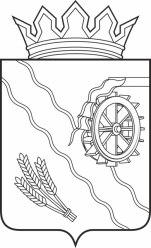 АДМИНИСТРАЦИЯ ШЕГАРСКОГО РАЙОНАТОМСКОЙ ОБЛАСТИП О С Т А Н О В Л Е Н И Е28.12. 2021	№ 1302с. МельниковоРуководствуясь постановлением Администрации Шегарского района от 28.07.2014 №883 «Об утверждении Порядка принятия решений о разработке муниципальных программ муниципального образования «Шегарский район», их формирования и реализации», с целью уточнения бюджетных средств на реализацию в 2021 году муниципальной программы «Охрана окружающей среды на 2021-2023годы»,ПОСТАНОВЛЯЮ:Внести изменения в Приложение, утвержденное постановлением Администрации Шегарского района от 30.09.2020 № 878 «Об утверждении муниципальной программы «Охрана окружающей среды на 2021-2023 годы», изложив его в новой редакции согласно приложению к настоящему постановлению.Настоящее постановление не позднее 20 дней со дня его подписания разместить в средствах массовой информации и на официальном сайте Администрации Шегарского района в информационно-телекоммуникационной сети «Интернет» (http://www.shegadm.ru).Настоящее постановление вступает в силу с момента его официального опубликования и распространяется на правоотношения, возникшие с 01.01.2021 года.Контроль за исполнением постановления возложить на заместителя Главы Шегарского района по вопросам жизнеобеспечения и безопасности          А.О. Тырышкина.Глава Шегарского района                                                                      А. К.МихкельсонКривошеина В.В.2-14-51Приложение № 1к постановлению администрации Шегарского района от __________ г. № _____ПАСПОРТ МУНИЦИПАЛЬНОЙ ПРОГРАММЫ1.	Содержание проблемы и обоснование необходимости её решения программными методамиПредлагаемая муниципальная программа «Охрана окружающей среды  на 2021–2023 годы» (далее по тексту – Программа) разработана с целью комплексного решения основных направлений экологической политики района в соответствии со статьей 14,15 Федерального закона от 06.10.2003 №131-ФЗ «Об общих принципах организации местного самоуправления в Российской Федерации», на основании постановления Администрации Шегарского района от 28.07.2014г. №883 «Об утверждении Порядка  принятия решений о разработке муниципальных программ Муниципального образования «Шегарский район», их формирования и реализации». Природоохранные полномочия муниципального района установлены экологическим законодательством. Статьи 7, 10 Федерального закона "Об охране окружающей среды", и статья 15 Федерального закона "Об общих принципах организации местного самоуправления в Российской Федерации" определяют перечень вопросов местного значения в области охраны окружающей среды:- участие в организации деятельности по обработке, утилизации, обезвреживанию и захоронению твердых коммунальных отходов на территории района;- организация мероприятий межпоселенческого характера по охране окружающей среды;- экологическое просвещение и информирование.Шегарский район сталкивается с экологическими проблемами типичными для многих районов Томской области. Одной из серьезных экологических проблем в районе остается проблема сбора и вывоза твердых бытовых отходов. Нерешенность вопроса сбора и вывоза твердых отходов приводит к увеличению их объемов, размеров занимаемой ими территории, росту числа несанкционированных свалок, интенсивному загрязнению почвы, поверхностных водоемов и подземных вод, атмосферного воздуха.Формирование экологической культуры, повышение уровня экологического воспитания и образования населения, особенно детей и подростков, являются залогом ответственного отношения граждан к окружающей среде. При этом без информирования населения обо всех аспектах охраны окружающей среды и рационального природопользования, без реализации права граждан на получение достоверной информации о состоянии окружающей среды, а также привлечения к участию в мероприятиях, направленных на охрану окружающей среды не произойдет радикальных изменений в его сознании и поведении.Для комплексного решения указанных проблем разработана данная программа.2. Прогноз развития сферы реализации муниципальной программыРеализация программы «Охрана окружающей среды» позволит:- улучшить экологическую обстановку на территории Шегарского района, что позволит  улучшить качество жизни и здоровья населения; - укрепить систему традиционных экологических мероприятий по экологическому воспитанию и просвещению подрастающего поколения, путём проведения экологических акций и конкурсов для школьников и молодёжи района; - продолжить развитие практических мероприятий и творческой активности школьников района (научно практические конференции, экологические акции)- увеличить количество экологических акций, в том числе с целью ликвидации несанкционированных свалок- увеличить количество рейдов по обследованию несанкционированных свалок.3. Риски в ходе реализации программыК основным рискам реализации муниципальной программы относятся:финансово-экономические риски - ухудшение экономической ситуации в Шегарском районе, которое может привести к недофинансированию мероприятий муниципальной программы, в том числе за счет средств бюджета муниципального образования «Шегарский район»; нормативные правовые риски - непринятие или несвоевременное принятие необходимых нормативных правовых актов, внесение существенных изменений в решение Думы Шегарского района о бюджете на очередной финансовый год повлияет на выполнение мероприятий муниципальной программы и достижение целей муниципальной программы;организационные и управленческие риски - неэффективная организационная схема и рассогласованность позиций с соисполнителями, участниками муниципальной программы могут приводить к неэффективному управлению процессом реализации муниципальной программы, низкому качеству реализации мероприятий муниципальной программы на районном уровне и уровне образовательных организаций. Устранение риска возможно за счет организации обеспечения постоянного контроля и оперативного мониторинга реализации муниципальной программы, а также за счет корректировки муниципальной программы на основе анализа данных мониторинга. Важным средством снижения риска является принятие управленческих решений в рамках муниципальной программы с учетом информации, поступающей от соисполнителей и участников муниципальной программы.4. Цель и задачи муниципальной программы, показатели цели и задач муниципальной программыОсновной целью программы является создание благоприятной окружающей среды и нормализация экологической обстановки на территории Шегарского района.Поставленные программой цели достигаются путём решения следующих задач:Задача 1. организация мер, направленных на снижение негативного воздействия отходов на окружающую среду, в том числе:а) снижение объемов негативного воздействия на окружающую среду при осуществлении хозяйственной и иной деятельности;б) предотвращение негативного воздействия на окружающую среду при чрезвычайных ситуациях природного и техногенного характера;- Задача 2. организация мер, направленных на улучшение санитарно-экологического состояния;- Задача 3. организация системы экологического образования, воспитания и формирования экологической культуры населения, в том числе:а) организация и проведение экологических акций;б) осуществление мероприятий по экологическому образованию.Информация о показателях цели и задач муниципальной программы приведена в Приложении № 2   к муниципальной программе.5. Перечень мероприятий муниципальной программыПеречень мероприятий программы представлен в  приложении  №2.6. Ресурсное обеспечение муниципальной программыРеализация Программы предусматривает привлечение софинансирования за счет средств областного бюджетов и бюджета Шегарского муниципального района. Информация по объемам финансирования Программы подлежит уточнению по мере формирования бюджета Шегарского муниципального района и выделения субсидий из  областного бюджета. Общий объем финансирования Программы на 2021-2023 годы имеет справочный (прогнозный) характер. В ходе реализации в Программу могут вноситься изменения и дополнения.Перечень программных мероприятий, а также объем финансирования по мероприятиям муниципальной программы из местного бюджета подлежат ежегодному уточнению исходя из возможностей бюджета на соответствующий финансовый год. В рамках календарного года целевые показатели и затраты по программным мероприятиям уточняются в установленном законодательством порядке с учетом выделяемых финансовых средств.Средства, планируемые на реализацию Программы указаны в Паспорте программы, в Приложении № 1. Информация по ресурсному обеспечению реализации Программы по годам, источникам финансирования, а также в разрезе мероприятий представлена в приложении № 2 к Программе. 7. Механизм реализации Программы.Механизм реализации Программы включает принятие нормативных правовых актов администрации Шегарского района, необходимых для достижения целей Программы, ежегодное уточнение объёмов финансирования мероприятий Программы, исходя из возможностей бюджета Шегарского муниципального района на очередной финансовый год, заключение муниципальных контрактов на выполнение мероприятий Программы. Контроль за реализацией программы осуществляет Заместитель Главы Шегарского района по вопросам жизнеобеспечения и безопасности.Текущий контроль и мониторинг реализации программы осуществляет Главный специалист по ЖКХ и экологии отдела строительства и архитектуры Администрации Шегарского района:- осуществляет сбор информации о выполнении мероприятий Программы, их анализ, обобщение, подготовку и ежегодное представление отчёта о выполнении Программы в экономический отдел Администрации Шегарского района в соответствии с установленными сроками для проведения мониторинга; - проводит согласование с участниками  Программы планируемых к выполнению и фактически выполненных объёмов работ;- вносит предложения о корректировке Программы;- размещает в СМИ и на официальном сайте администрации Шегарского муниципального района соответствующую информацию;- несёт ответственность за достижение показателей Программы, а также конечных результатов её реализации;Участники мероприятий муниципальной программы представляют в Администрацию Шегарского района (Главному специалисту по ЖКХ и экологии отдела строительства и архитектуры Администрации Шегарского района) отчеты о выполнении мероприятий муниципальной программы и об использовании финансовых ресурсов в установленном порядке.8. Ожидаемые конечные результаты реализации муниципальной программыРеализация мероприятий подпрограммы "Охрана окружающей среды" должна привести к достижению следующего результата:- улучшение экологической обстановки на территории района за счет создания и обустройства мест (площадок) накопления твердых коммунальных отходов и ликвидации несанкционированных свалок;- охват населения системой сбора и вывоза твердых коммунальных отходов к 2023 году до 80%;- ежегодное увеличение количества участников мероприятий экологического просвещения и образования.
Для количественной оценки конечных результатов в приложении N 3 к муниципальной программе приведены целевые показатели (индикаторы), характеризующие достижение поставленных целей и задач реализации программы «Охрана окружающей среды».9. Сроки реализации муниципальной программыСрок реализации муниципальной программы «Охрана окружающей среды» рассчитан на 2021 – 2023 годы. Приложение № 2к постановлению администрации Шегарского района                                                                                                                                                                                                                                    от __________ г. № _____ПЕРЕЧЕНЬ ПРОГРАММНЫХ МЕРОПРИЯТИЙ МУНИЦИПАЛЬНОЙ ПРОГРАММЫ "ОХРАНА ОКРУЖАЮЩЕЙ СРЕДЫ НА 2021-2023 ГОДЫ"Приложение № 3к постановлению администрации Шегарского района от __________ г. № _____ПЛАНИРУЕМЫЕ  РЕЗУЛЬТАТЫ РЕАЛИЗАЦИИ МУНИЦИПАЛЬНОЙ ПРОГРАММЫ "ОХРАНА ОКРУЖАЮЩЕЙ СРЕДЫ НА 2021-2023 ГОДЫ"О внесении изменений в постановление Администрации Шегарского района от 30.09.2020 г. №878 «Об утверждении муниципальной программы «Охрана окружающей среды на 2021-2023 годы»Наименование муниципальной программы                 Муниципальная программа «Охрана окружающей среды на 2021-2023 годы» Муниципальная программа «Охрана окружающей среды на 2021-2023 годы» Муниципальная программа «Охрана окружающей среды на 2021-2023 годы» Муниципальная программа «Охрана окружающей среды на 2021-2023 годы» Муниципальная программа «Охрана окружающей среды на 2021-2023 годы»КоординаторЗаместитель Главы Шегарского района по вопросам жизнеобеспечения и безопасностиЗаместитель Главы Шегарского района по вопросам жизнеобеспечения и безопасностиЗаместитель Главы Шегарского района по вопросам жизнеобеспечения и безопасностиЗаместитель Главы Шегарского района по вопросам жизнеобеспечения и безопасностиЗаместитель Главы Шегарского района по вопросам жизнеобеспечения и безопасностиОтветственный исполнитель муниципальной программы  Главный специалист по ЖКХ и экологии отдела строительства и архитектуры Администрации Шегарского районаГлавный специалист по ЖКХ и экологии отдела строительства и архитектуры Администрации Шегарского районаГлавный специалист по ЖКХ и экологии отдела строительства и архитектуры Администрации Шегарского районаГлавный специалист по ЖКХ и экологии отдела строительства и архитектуры Администрации Шегарского районаГлавный специалист по ЖКХ и экологии отдела строительства и архитектуры Администрации Шегарского районаУчастники мероприятий муниципальной программыАдминистрация Шегарского района, муниципальные учреждения Шегарского района, органы местного самоуправления поселений Шегарского района (по согласованию), иные органы и организации (по согласованию), участвующие в реализации мероприятий Муниципальной программыАдминистрация Шегарского района, муниципальные учреждения Шегарского района, органы местного самоуправления поселений Шегарского района (по согласованию), иные органы и организации (по согласованию), участвующие в реализации мероприятий Муниципальной программыАдминистрация Шегарского района, муниципальные учреждения Шегарского района, органы местного самоуправления поселений Шегарского района (по согласованию), иные органы и организации (по согласованию), участвующие в реализации мероприятий Муниципальной программыАдминистрация Шегарского района, муниципальные учреждения Шегарского района, органы местного самоуправления поселений Шегарского района (по согласованию), иные органы и организации (по согласованию), участвующие в реализации мероприятий Муниципальной программыАдминистрация Шегарского района, муниципальные учреждения Шегарского района, органы местного самоуправления поселений Шегарского района (по согласованию), иные органы и организации (по согласованию), участвующие в реализации мероприятий Муниципальной программыЦели муниципальной    
программы                  Создание благоприятной окружающей среды и нормализация экологической обстановки на территории Шегарского районаСоздание благоприятной окружающей среды и нормализация экологической обстановки на территории Шегарского районаСоздание благоприятной окружающей среды и нормализация экологической обстановки на территории Шегарского районаСоздание благоприятной окружающей среды и нормализация экологической обстановки на территории Шегарского районаСоздание благоприятной окружающей среды и нормализация экологической обстановки на территории Шегарского районаЗадачи муниципальной    
программы                  - организация мер, направленных на снижение негативного воздействия отходов на окружающую среду;- организация мер, направленных на улучшение санитарно-экологического состояния;- организация системы экологического образования, воспитания и формирования экологической культуры населения- организация мер, направленных на снижение негативного воздействия отходов на окружающую среду;- организация мер, направленных на улучшение санитарно-экологического состояния;- организация системы экологического образования, воспитания и формирования экологической культуры населения- организация мер, направленных на снижение негативного воздействия отходов на окружающую среду;- организация мер, направленных на улучшение санитарно-экологического состояния;- организация системы экологического образования, воспитания и формирования экологической культуры населения- организация мер, направленных на снижение негативного воздействия отходов на окружающую среду;- организация мер, направленных на улучшение санитарно-экологического состояния;- организация системы экологического образования, воспитания и формирования экологической культуры населения- организация мер, направленных на снижение негативного воздействия отходов на окружающую среду;- организация мер, направленных на улучшение санитарно-экологического состояния;- организация системы экологического образования, воспитания и формирования экологической культуры населенияСроки реализации           
муниципальной программы  2021-2023 годы2021-2023 годы2021-2023 годы2021-2023 годы2021-2023 годыИсточники финансирования   
муниципальной программы, 
в том числе по годам (прогноз):      Расходы (тыс. рублей)                                  Расходы (тыс. рублей)                                  Расходы (тыс. рублей)                                  Расходы (тыс. рублей)                                  Расходы (тыс. рублей)                                  Источники финансирования   
муниципальной программы, 
в том числе по годам (прогноз):      Всего2021 год2022 год2022 год2023годВсего: в том числе16902,001190,007933,007933,007779,00Средства  бюджета муниципального района10581,641190,004759,324759,324632,32Средства областного бюджета (по согласованию)        6320,3603173,683173,683146,68Средства федерального бюджета (по согласованию)  00000Другие источники   (по согласованию)          00000Планируемые результаты     
реализации муниципальной
программы                  - улучшение экологической обстановки на территории района за счет создания и обустройства мест (площадок) накопления твердых коммунальных отходов и ликвидации несанкционированных свалок;- охват населения системой сбора и вывоза твердых коммунальных отходов к 2023 году до 80%;- ежегодное увеличение количества участников мероприятий экологического просвещения и образования   - улучшение экологической обстановки на территории района за счет создания и обустройства мест (площадок) накопления твердых коммунальных отходов и ликвидации несанкционированных свалок;- охват населения системой сбора и вывоза твердых коммунальных отходов к 2023 году до 80%;- ежегодное увеличение количества участников мероприятий экологического просвещения и образования   - улучшение экологической обстановки на территории района за счет создания и обустройства мест (площадок) накопления твердых коммунальных отходов и ликвидации несанкционированных свалок;- охват населения системой сбора и вывоза твердых коммунальных отходов к 2023 году до 80%;- ежегодное увеличение количества участников мероприятий экологического просвещения и образования   - улучшение экологической обстановки на территории района за счет создания и обустройства мест (площадок) накопления твердых коммунальных отходов и ликвидации несанкционированных свалок;- охват населения системой сбора и вывоза твердых коммунальных отходов к 2023 году до 80%;- ежегодное увеличение количества участников мероприятий экологического просвещения и образования   - улучшение экологической обстановки на территории района за счет создания и обустройства мест (площадок) накопления твердых коммунальных отходов и ликвидации несанкционированных свалок;- охват населения системой сбора и вывоза твердых коммунальных отходов к 2023 году до 80%;- ежегодное увеличение количества участников мероприятий экологического просвещения и образования   N ппНаименование мероприятия Ресурсное обеспечениетыс. руб. Ресурсное обеспечениетыс. руб. Ресурсное обеспечениетыс. руб. Ресурсное обеспечениетыс. руб. Ресурсное обеспечениетыс. руб.Сроки выполненияИсполнитель (получатель денежных средств)Ожидаемый непосредственный результатN ппНаименование мероприятиявсегов том числе в том числе в том числе в том числе Сроки выполненияИсполнитель (получатель денежных средств)Ожидаемый непосредственный результатN ппНаименование мероприятиявсегоФБОБ МБЧастные инвестицииСроки выполненияИсполнитель (получатель денежных средств)Ожидаемый непосредственный результат1Задача №1. Организация мер, направленных на снижение негативного воздействия отходов на окружающую среду1024,195001024,19502021 годУлучшение санитарного и экологического состояния1Задача №1. Организация мер, направленных на снижение негативного воздействия отходов на окружающую среду5708,0003173,682534,3202022 годУлучшение санитарного и экологического состояния1Задача №1. Организация мер, направленных на снижение негативного воздействия отходов на окружающую среду5554,003146,682407,3202023 годУлучшение санитарного и экологического состояния1.1.- создание и содержание мест (площадок) накопления твердых коммунальных отходов000002021 год1.1.- создание и содержание мест (площадок) накопления твердых коммунальных отходов3008,00954,02054,002022 год1.1.- создание и содержание мест (площадок) накопления твердых коммунальных отходов2854,00927,01927,002023 год1.2.- обустройство мест (площадок) накопления твердых коммунальных отходов000002021 год1.2.- обустройство мест (площадок) накопления твердых коммунальных отходов1500,0001255,0245,0002022 год1.2.- обустройство мест (площадок) накопления твердых коммунальных отходов1500,0001255,0245,0002023 год1.3.- ликвидация несанкционированных свалок000002021 год1.3.- ликвидация несанкционированных свалок1200,000964,68235,3202022 год1.3.- ликвидация несанкционированных свалок1200,000964,68235,3202023 год1.4.- осуществление полномочий по организации утилизации и захоронению твёрдых коммунальных отходов961,3056500961,3056502021 годАдминистрация Шегарского района1.4.- осуществление полномочий по организации утилизации и захоронению твёрдых коммунальных отходов1100,00001100,0002022 годАдминистрация Шегарского района1.4.- осуществление полномочий по организации утилизации и захоронению твёрдых коммунальных отходов1100,00001100,0002023 годАдминистрация Шегарского района1.5.- возмещение части недополученных доходов по размещению (захоронению) твёрдых бытовых отходов и (или) крупногабаритного мусора на полигоне ТБО, принятых от населения района, образующихся в результате жизнедеятельности, а также твёрдых бытовых отходов и (или) крупногабаритных отходов, образованных после проведения уборки территории населённых пунктов Шегарского района»138,6943500138,6943502021 годМКП «Комфорт»2Задача №2. Организация мер, направленных на улучшение санитарно-экологического состояния20,00020,002021 годУлучшение санитарного и экологического состояния2Задача №2. Организация мер, направленных на улучшение санитарно-экологического состояния2100,0002100,002022 годУлучшение санитарного и экологического состояния2Задача №2. Организация мер, направленных на улучшение санитарно-экологического состояния2100,0002100,0002023 годУлучшение санитарного и экологического состояния2.1.- проведение рейдов по выявлению свалочных очагов на территории поселений: в лесополосах, придорожных полосах, водоохранных зонах000002021 год2.1.- проведение рейдов по выявлению свалочных очагов на территории поселений: в лесополосах, придорожных полосах, водоохранных зонах000002022 год2.1.- проведение рейдов по выявлению свалочных очагов на территории поселений: в лесополосах, придорожных полосах, водоохранных зонах000002023 год2.2.- свод деревьев, кустарников и сорной растительности20,000020,0002021 годАдминистрация Трубачевского сельского поселенияУлучшение санитарного и экологического состояния2.2.- свод деревьев, кустарников и сорной растительности100,000100,002022 годУлучшение санитарного и экологического состояния2.2.- свод деревьев, кустарников и сорной растительности100,000100,002023 годУлучшение санитарного и экологического состояния2.3.- проведение месячников по благоустройству населенных пунктов (субботники по уборке территорий)0,0000,002021 год2.3.- проведение месячников по благоустройству населенных пунктов (субботники по уборке территорий)000002022 год2.3.- проведение месячников по благоустройству населенных пунктов (субботники по уборке территорий)000002023 год2.4.- приведение муниципальных полигонов твердых бытовых отходов в соответствие с действующим законодательством (в т.ч. разработка проектно-сметной документации)0,00000,0002021 год2.4.- приведение муниципальных полигонов твердых бытовых отходов в соответствие с действующим законодательством (в т.ч. разработка проектно-сметной документации)2000,00002000,0002022 год2.4.- приведение муниципальных полигонов твердых бытовых отходов в соответствие с действующим законодательством (в т.ч. разработка проектно-сметной документации)2000,00002000,0002023 год3Задача №3. Организация системы экологического образования, воспитания и формирования экологической культуры населения70,00070,002021 годВовлечение населения (учащихся школ, воспитанников детских садов) в работу по охране окружающей среды3Задача №3. Организация системы экологического образования, воспитания и формирования экологической культуры населения125,000125,002022 годВовлечение населения (учащихся школ, воспитанников детских садов) в работу по охране окружающей среды3Задача №3. Организация системы экологического образования, воспитания и формирования экологической культуры населения125,000125,002023 годВовлечение населения (учащихся школ, воспитанников детских садов) в работу по охране окружающей среды3.1.Организация и проведение экологических акций:27,00027,002021 годВовлечение населения (учащихся школ, воспитанников детских садов) в работу по охране окружающей среды3.1.Организация и проведение экологических акций:39,00039,002022 годВовлечение населения (учащихся школ, воспитанников детских садов) в работу по охране окружающей среды3.1.Организация и проведение экологических акций:39,00039,002023 годВовлечение населения (учащихся школ, воспитанников детских садов) в работу по охране окружающей среды3.1.1.Акции по охране животного мира- Акция «Птицы родного края»- Акция «Мой друг»- Акция «Птицы на кормушках»7,0007,002021 годОтдел образования МКОУ «Шегарская СОШ № 1»3.1.1.Акции по охране животного мира- Акция «Птицы родного края»- Акция «Мой друг»- Акция «Птицы на кормушках»10,00010,002022 год3.1.1.Акции по охране животного мира- Акция «Птицы родного края»- Акция «Мой друг»- Акция «Птицы на кормушках»10,00010,002023 год3.1.2.Акции по охране растительного мира- «Живой росток»- «Сохраним Ель»-«Алая гвоздика»- «Я и дерево – друзья»10,00010,002021 годОтдел образования МКДОУ «Шегарский Детский сад № 1»3.1.2.Акции по охране растительного мира- «Живой росток»- «Сохраним Ель»-«Алая гвоздика»- «Я и дерево – друзья»6,0006,002022 год3.1.2.Акции по охране растительного мира- «Живой росток»- «Сохраним Ель»-«Алая гвоздика»- «Я и дерево – друзья»6,0006,002023год3.1.3.Акции по охране водных ресурсов- «Живая вода»- изучение рек, водоёмов-«Живи, родник»-«Чистый берег»6,0006,002021 годОтдел образованияМКОУ «Шегарская СОШ № 1»3.1.3.Акции по охране водных ресурсов- «Живая вода»- изучение рек, водоёмов-«Живи, родник»-«Чистый берег»6,0006,002022 год3.1.3.Акции по охране водных ресурсов- «Живая вода»- изучение рек, водоёмов-«Живи, родник»-«Чистый берег»6,0006,002023 год3.1.4.Акции по борьбе с отходами- «Бой мусору!»- «Охота на пластик»-День без пластиковых пакетов – конкурс экосумок- «Спаси ёжика»4,004,002021 годОтдел образования МКОУ «Шегарская СОШ № 1»3.1.4.Акции по борьбе с отходами- «Бой мусору!»- «Охота на пластик»-День без пластиковых пакетов – конкурс экосумок- «Спаси ёжика»11,000011,0002022 год3.1.4.Акции по борьбе с отходами- «Бой мусору!»- «Охота на пластик»-День без пластиковых пакетов – конкурс экосумок- «Спаси ёжика»11,000011,0002023 год3.1.5.Акции по охране атмосферного воздуха- Велопробег «День без машин»- Дорогу чистому транспорту- Благоустройство метеорологической станции000002021 год3.1.5.Акции по охране атмосферного воздуха- Велопробег «День без машин»- Дорогу чистому транспорту- Благоустройство метеорологической станции6,00006,0002022 год3.1.5.Акции по охране атмосферного воздуха- Велопробег «День без машин»- Дорогу чистому транспорту- Благоустройство метеорологической станции6,0006,002023 год3.2.Осуществление мероприятий по экологическому образованию:43,00043,002021 год3.2.Осуществление мероприятий по экологическому образованию:86,00086,002022 год3.2.Осуществление мероприятий по экологическому образованию:86,00086,002023 год3.2.1.«Мирный атом», конкурс творческих  работ000002021 год3.2.1.«Мирный атом», конкурс творческих  работ4,0004,002022 год4,0004,002023 год3.2.2.Литературно-публицистическое творчество «Мой Шегарский край» - выпуск альманаха стихов, рисунков, фотографий с видами природы края3,0003,002021годОтдел образования МКОУ «Шегарская СОШ № 2»3.2.2.Литературно-публицистическое творчество «Мой Шегарский край» - выпуск альманаха стихов, рисунков, фотографий с видами природы края3,0003,002022 год3.2.2.Литературно-публицистическое творчество «Мой Шегарский край» - выпуск альманаха стихов, рисунков, фотографий с видами природы края3,0003,002023 год3.2.3.Проведение фотовыставки «Жалобная книга природы»000002021 год3.2.3.Проведение фотовыставки «Жалобная книга природы»4,0004,002022 год3.2.3.Проведение фотовыставки «Жалобная книга природы»4,0004,002023 год3.2.4.Выставка поделок из природных материалов 3,0003,002021 годОтдел образования МКОУ «Шегарская СОШ № 1»3.2.4.Выставка поделок из природных материалов 3,0003,002022 год3.2.4.Выставка поделок из природных материалов 3,0003,002023 год3.2.5.Выставка поделок из вторичного сырья «Красота спасёт мир»4,0004,002021 годОтдел образования МКДОУ «Шегарский Детский сад № 1»3.2.5.Выставка поделок из вторичного сырья «Красота спасёт мир»3,0003,002022 год3.2.5.Выставка поделок из вторичного сырья «Красота спасёт мир»3,0003,002023 год3.2.6.Районная детская научно-практическая конференция «Чудеса природы»3,0003,002021годОтдел образования МКДОУ «Шегарский Детский сад № 1» (3,0 т.р.)3.2.6.Районная детская научно-практическая конференция «Чудеса природы»4,0004,002022 год3.2.6.Районная детская научно-практическая конференция «Чудеса природы»4,0004,002023 год3.2.7.Конкурс экологических проектов «Юный эколог»10,00010,002021 годОтдел образования МКОУ «Шегарская СОШ № 2»  (6,0 т.р.)МКОУ «Шегарская СОШ № 1» (4,0 т.р.)3.2.7.Конкурс экологических проектов «Юный эколог»6,0006,002022 год3.2.7.Конкурс экологических проектов «Юный эколог»6,0006,002023 год3.2.8.Выпуск листовок, издательство периодической газеты «Бурундук» по проблемам охраны окружающей среды000002021 год3.2.8.Выпуск листовок, издательство периодической газеты «Бурундук» по проблемам охраны окружающей среды4,00004,0002022 год3.2.8.Выпуск листовок, издательство периодической газеты «Бурундук» по проблемам охраны окружающей среды4,0004,002023 год3.2.9.Проведение экологического Фестиваля на берегу  озера, туристского комплекса «Озерный рай!000002021 год3.2.9.Проведение экологического Фестиваля на берегу  озера, туристского комплекса «Озерный рай!000002022 год3.2.9.Проведение экологического Фестиваля на берегу  озера, туристского комплекса «Озерный рай!000002023 год3.2.10.Конкурсы  видео, фото, рисунков «Антигрипп»«Вернём природе чистоту»6,0006,002021 годОтдел образования МКОУ «Шегарская СОШ № 2» (3,0 т.р.)МКОУ «Шегарская СОШ № 1» (3,0 т.р.)3.2.10.Конкурсы  видео, фото, рисунков «Антигрипп»«Вернём природе чистоту»3,0003,002022 год3.2.10.Конкурсы  видео, фото, рисунков «Антигрипп»«Вернём природе чистоту»3,0003,002023 год3.2.11.Проведение экологической викторины-Муниципальная викторина «Экологические тропки»4,0004,002021 годМКОУ «Шегарская СОШ № 1» (4,0 т.р.)3.2.11.Проведение экологической викторины-Муниципальная викторина «Экологические тропки»4,00004,002022 год3.2.11.Проведение экологической викторины-Муниципальная викторина «Экологические тропки»4,0004,002023 год3.2.12.Проведение Весенней недели добра (проведение субботников, приобретение инвентаря)000002021 год3.2.12.Проведение Весенней недели добра (проведение субботников, приобретение инвентаря)5,0005,002022 год3.2.12.Проведение Весенней недели добра (проведение субботников, приобретение инвентаря)5,0005,002023 год3.2.13.Проведение общероссийских дней защиты от экологической опасности 000002021 год3.2.13.Проведение общероссийских дней защиты от экологической опасности 000002022 год3.2.13.Проведение общероссийских дней защиты от экологической опасности 000002023 год3.2.14.Участие в районных, региональных и межрегиональных экологических конференциях, семинарах, слётах000002021 год3.2.14.Участие в районных, региональных и межрегиональных экологических конференциях, семинарах, слётах30,00030,002022 год3.2.14.Участие в районных, региональных и межрегиональных экологических конференциях, семинарах, слётах30,00030,002023 год3.2.15.Проведение мероприятий, приуроченных Международному Дню здоровья»000002021 год3.2.15.Проведение мероприятий, приуроченных Международному Дню здоровья»3,0003,002022 год3.2.15.Проведение мероприятий, приуроченных Международному Дню здоровья»3,0003,002023 год3.2.16.День памяти погибших в радиационных авариях и катастрофах000002021 год3.2.16.День памяти погибших в радиационных авариях и катастрофах000002022 год3.2.16.День памяти погибших в радиационных авариях и катастрофах000002023 год3.2.17.Изготовление рекламных баннеров об опасности лесных пожаров000002021 год3.2.17.Изготовление рекламных баннеров об опасности лесных пожаров000002022 год3.2.17.Изготовление рекламных баннеров об опасности лесных пожаров000002023 год3.2.18.Конкурс «Эко-учитель»10,00010,002021 годОтдел образования МКОУ «Шегарская СОШ № 2»3.2.18.Конкурс «Эко-учитель»10,00010,002022 год3.2.18.Конкурс «Эко-учитель»10,00010,002023 годИТОГО 1190,00001190,002021 годИТОГО 7933,003173,684759,3202022 годИТОГО 7779,0003146,684632,3202023 год N 
п/пЗадачи,     
направленные
на достижение
целиКоличественные  и/или качественные  
целевые показатели, характеризующие
достижение   целей и решение
задачЕдиница 
измеренияИсточник  информации для расчётаБазовое     
значение     
показателя  
(на начало  
реализации)Планируемое значение показателя по годам реализацииПланируемое значение показателя по годам реализацииПланируемое значение показателя по годам реализации N 
п/пЗадачи,     
направленные
на достижение
целиКоличественные  и/или качественные  
целевые показатели, характеризующие
достижение   целей и решение
задачЕдиница 
измеренияИсточник  информации для расчётаБазовое     
значение     
показателя  
(на начало  
реализации)2021 год2022  год2023 год1234567891.Задача №1. Организация мер, направленных на снижение негативного воздействия отходов на окружающую средуКоличество приобретенных/изготовленных контейнеровшт.Соглашение о предоставлении субсидии в 2020 году32901202001.Задача №1. Организация мер, направленных на снижение негативного воздействия отходов на окружающую средуОхват населения системой сбора и вывоза ТКО%707580851.Задача №1. Организация мер, направленных на снижение негативного воздействия отходов на окружающую средуКоличество обустроенных мест (площадок) накопления ТКОшт.Сметный расчет91212121.Задача №1. Организация мер, направленных на снижение негативного воздействия отходов на окружающую средуОбъем ликвидированных несанкционированных свалоккуб.м.12001201201.Задача №1. Организация мер, направленных на снижение негативного воздействия отходов на окружающую средуКоличество отходов  принятых к размещению (захоронению) на полигон  ТБО.тоннСведения о принятых отходах от населения района, образующихся в результате жизнедеятельности, а также твёрдых бытовых отходов и (или) крупногабаритных отходов, образованных после проведения уборки территории населённых пунктов Шегарского района100578,638002.Задача №2. Организация мер, направленных на улучшение санитарно-экологического состоянияКоличество рейдов по выявлению несанкционированных свалок шт.Не реже 2 раз в год121212122.Задача №2. Организация мер, направленных на улучшение санитарно-экологического состоянияСвод деревьев, кустарниковм3Заявки сельских поселений 402040402.Задача №2. Организация мер, направленных на улучшение санитарно-экологического состоянияДоля выполненных работ по приведению полигона ТБО с. Мельниково в соответствие с требованиями законодательства%Локальный сметный расчёт104030303.Задача №3. Организация системы экологического образования, воспитания и формирования экологической культуры населенияКоличество проведенных экологических акцийшт.Предложения образовательных учреждений 66663.Задача №3. Организация системы экологического образования, воспитания и формирования экологической культуры населенияКоличество проведенных мероприятий по экологическому образованиюПредложения образовательных учреждений101010103.Задача №3. Организация системы экологического образования, воспитания и формирования экологической культуры населенияДоля населения Шегарского района, принявшего участие в мероприятиях экологической направленности.%Отчёт образовательных учреждений о проведённых мероприятиях5101010